КАК ПОЛУЧИТЬ СВОИ ПЕНСИОННЫЕ НАКОПЛЕНИЯ?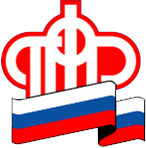 Как получить свои пенсионные накопления?Средства, называемые пенсионными накоплениями, сформированные на лицевых счетах граждан, стали выплачивать с июля 2012 года.Пенсионные накопленияформировались, начиная с 2002 года, на счетах у работающих граждан из следующих источников:Обязательные взносы, уплаченные работодателями. Это мужчины с 1953 по 1966 год рождения и женщины с 1957 по 1966 год – за них уплачивались взносы на накопительную часть в течение трех лет, с 2002 по 2004 год. Работники с 1967 года рождения – за них уплачиваются взносы на накопительную часть по настоящее время;Обязательные взносы, уплаченные физическими лицами, самостоятельно обеспечивающие себя работой в период с 2002 по начало 2015 года независимо от возраста;Добровольно перечисленные взносы граждан, вступивших в государственную программу софинансирования пенсий. Софинансирование государства сомостоятельно уплаченных сумм страховых взносов;Также это взносы, уплаченные работодателем по данной программе.Средства материнского капитала, если они были перечислены на накопительную пенсию.Доходы от инвестирования всех средств.В какой форме выплачиваются пенсионные накопления?Единовременная выплатаПредполагает получение всех имеющихся на счете средств одновременно. Такая возможность предоставляется в случае, если при расчете накопительной пенсии, ее размер составляет менее 5% к размеру получаемой пенсии.Право на получение этих средств имеют следующие граждане, на счету у которых имеются пенсионные накопления:    Пенсионеры, которым уже назначена пенсия по старости и тем, кто обращается за установлением пенсии по старости в настоящее время.    Пенсионеры - получатели пенсии по инвалидности либо по утере кормильца, и достигшие возраста общеустановленного для выхода на пенсию по старости. То есть, мужчины по достижении 60 лет, а женщины – 55 лет, которые не имеют права на пенсию по старости.Срочная выплатаСрочная выплата может быть назначена по заявлению с указанием определенного срока, в течение которого заявитель желает получать свои средства. Срок не может составлять меньше 10 лет (120 месяцев). То есть, в этом случае по вышеприведенной формуле будет рассчитан размер ежемесячной выплаты. Он подлежит ежегодной корректировке, с учетом поступающих на счет средств. Эта выплата может производиться только за счет средств, поступивших в добровольном порядке и доходов от их инвестирования. Важной особенностью этой выплаты является то, что в случае смерти получателя, остаток этой суммы подлежит наследованию.Накопительная пенсияНакопительная  пенсия устанавливается в случае, если ее размер составляет 5% и более к размеру назначаемой пенсии. Расчет производится, исходя из общей суммы, поделенной на ожидаемый период выплаты.Накопительная пенсия назначается пожизненно. Управление ПФР вПриозерском районеЛенинградской области